IntroducciónA continuación, se presenta el Informe del Primer Trimestre de 2022, sobre la ejecución financiera del gobierno central presupuestario sobre la base de las Estadísticas de las Finanzas Públicas -EFP- el cual contiene los aspectos más relevantes de la evolución de las variables fiscales, así como las principales acciones en materia de ingresos, gasto, transacciones en activos y pasivos y las erogaciones por función del Gobierno. Cabe mencionar que dicha información utiliza los estándares internacionales establecidos en el Manual de Estadísticas de las Finanzas Públicas 2014 -MEFP- del Fondo Monetario Internacional -FMI- por lo que existen diferencias en comparación a las cifras que son publicadas utilizando la metodología nacional. En caso de cualquier duda sobre estas diferencias, se puede consultar los documentos de “Metodología” y de “Metadatos” que se encuentran publicados en la página web del Ministerio de Finanzas Públicas, en la sección de “Estadísticas según Estándares Internacionales”.Ingresos del Gobierno Central PresupuestarioLos ingresos totales continúan con su buen dinamismoLos ingresos totales al finalizar el primer trimestre del 2022 continúan mostrando el buen dinamismo que se venía observando en los últimos meses del año anterior. Estos se sitúan a marzo de este año en Q22,252.2 millones, siendo este un crecimiento del 14.9% (Q2,888.3 millones) respecto al mismo periodo del año previo los cuales habían sido de Q19,363.8 millones. El mayor crecimiento proviene de los impuestos, los cuales muestran una variación interanual del 15.9% (Q2,806.7 millones) seguido de la categoría de otros ingresos con un aumento de 15.0% (Q83.7 millones) y luego las contribuciones sociales con un incremento de 2.3% (Q26.6 millones), mientras que las donaciones disminuyeron en 87.2% (Q28.7 millones).*Cifras preliminares Fuente: MINFINLos impuestos muestran un buen desempeñoLos impuestos se sitúan en Q20,438.0 millones a marzo con un incremento interanual del 15.9% (Q2,806.7 millones) y siendo los impuestos por bienes y servicios los que han mostrado un mejor desempeño, estos ascienden a Q11,889.9 millones, con una variación interanual de 13.7% (Q1,434.5 millones) y en esta categoría cabe destacar, se encuentra el Impuesto al Valor Agregado, siendo el más importante entre todos los impuestos con una recaudación acumulada de Q9,896.9 millones y un incremento de 16.7% (Q1,415.2 millones). Los impuestos sobre los ingresos, las utilidades y las ganancias de capital alcanzaron los Q7,433.4 millones, mostrando crecimiento interanual de 18.5% (Q1,162.0 millones), de los cuales el impuesto proveniente de sociedades y otras empresas se encuentran entorno a los Q6,482.8 millones, con una variación interanual 18.3% (Q1,001.3 millones) mientras que los pagaderos por personas físicas ascienden a Q950.7 millones con un aumento de 20.3% (Q160.7 millones) respecto al mismo periodo del año previo.Por su parte, el impuesto sobre el comercio y las transacciones internacionales se sitúa en los Q 957.2 millones, con un crecimiento de 24.0% (Q185.1 millones) y siendo los más importantes en esta categoría, los derechos de aduanas y otros derechos de importación (que contiene al DAI), el cual sitúa en torno a Q885.1 millones recaudados y teniendo una tasa de crecimiento interanual de 19.6% (Q144.9 millones). La categoría de Otros impuestos recaudó en el primer trimestre Q146.8 millones con una variación interanual de 16.4% (Q20.7 millones) mientras que los impuestos sobre la propiedad son de Q10.8 millones con una variación de 67.6% (Q4.3 millones) respecto al año previo.El buen comportamiento que se ha observado en los impuestos se atribuye a un efecto por el comercio exterior derivado en buena medida del incremento en los precios de los derivados del petróleo y otros commodities, así como del buen desempeño de la administración tributaria, principalmente en el seguimiento de las medidas implementadas en 2021 en el ramo de aduanas, tales como: las acciones para combatir la defraudación y el contrabando que redundaron en mayor eficiencia del control aduanero, seguimiento del plan de combate al contrabando aduanero puesta en marcha a través de puestos de control interinstitucional , a la simplificación, automatización y transparencia en el ingreso y salida de la carga vía aérea, fortalecimiento de la gestión de riesgo, operativos interinstitucionales en aduanas aéreas, terrestres, marítimas, puestos fronterizos, depósitos aduaneros y zonas francas, puesta en marcha del sistema de etiquetas de radiofrecuencia -RFID-, entre otros.Gasto Público del Gobierno Central PresupuestarioEl gasto público con alto nivel de ejecución en primer trimestre 2022El gasto público en el primer trimestre de 2022 se encuentra entorno a los Q20,277.3 millones, este es un crecimiento interanual del 17.8% (Q3,066.6 millones) y que cabe mencionar, en el 2021 el gasto público fue moderado (tuvo una disminución respecto al año previo de 0.1% que equivale a Q18.9 millones) derivado a que el presupuesto no fue aprobado por lo que hubo la necesidad de llevar a cabo readecuaciones presupuestarias. La cuenta económica que tuvo un mayor incremento son las donaciones, las cuales ascienden a un total de Q5,375.7 millones, siendo un aumento interanual de 30.6% (Q1,258.5 millones). Cabe señalar que las entidades a las cuales se les realizo el mayor aumento en donaciones fueron: el Ministerio Público (Q404.5 millones adicionales), el Tribunal Supremo Electoral (Q200.9 millones adicionales) y el Organismo Judicial (Q81.1 millones adicionales). En el caso del segundo de estos, es oportuno resaltar que dentro del Presupuesto Aprobado se considera aparte del aporte institucional y el aporte de deuda política, Q500 millones para el financiamiento de las Elecciones Generales del próximo año por lo que se espera que sus donaciones crezcan de forma importante durante el año. El uso de bienes y servicios asciende a Q2,481.5 millones, con un aumento de 48.8% (Q813.6 millones) explicado principalmente por compras del Ministerio de Salud Pública y Asistencia Social en productos medicinales y farmacéuticos, vacunas COVID-19, servicios médicos y sanitarios, útiles menores, suministros médicos y quirúrgicos y que en su conjunto representa un aumento de Q503.1 millones, adicionales a los observados en 2021 para esta cuenta económica.La categoría de Otros Gastos se encuentra entorno a Q1,417.2 millones, este es un crecimiento de 28.4% (Q313.5 millones) respecto al mismo periodo del año previo y entre esta cuenta la más importante son las transferencias no clasificadas en otra partida que ascienden a Q1,401.6 millones, con un aumento interanual de 33.8% (Q353.8 millones) que se explica por un aumento de Q300.1 millones adicionales en transferencias a otras instituciones sin fines de lucro que realiza el Ministerio de Educación.El gasto en intereses se sitúa en Q2,055.0 millones, con un incremento interanual de 13.4% (Q243.3 millones) derivado del aumento en el stock de la deuda bonificada que se gestó en años anteriores. Por su parte, las remuneraciones a los empleados ascienden a Q7,443.4 millones, siendo un aumento de 2.9% (Q210.8 millones) respecto al año previo.Los subsidios son de Q154.6 millones, con un incremento de 3,077% (Q149.8 millones) que se produce principalmente por transferencias otorgadas al sector privado desde el Ministerio de Energía y Minas las cuales son medidas adoptadas para subsidiar el precio del gas propano y apoyar a las familias guatemaltecas ante el incremento de los precios internacionales.Por último, las prestaciones sociales se situaron en Q1,349.9 millones siendo un incremento respecto al año previo de 6.1% (Q77.2 millones).Transacciones en Activos No FinancierosLa inversión de activos no financieros es mayor en 2022La inversión bruta en activos no financieros en primer trimestre del año 2022 se sitúa Q806.9 millones, este es un aumento de 66.1% (Q321.2 millones) con respecto al año previo el cual fue de Q485.7 millones. El principal aumento se produjo en los activos fijos, los cuales alcanzan los Q806.0 millones, con una variación de 66.0% (Q320.3 millones) y en los cuales el más importante se encuentra en la adquisición de edificios y estructuras por Q773.5 millones, mientras que el restante fue en la adquisición de maquinaria y equipo por Q32.5 millones.FinanciamientoHay una acumulación de activos financierosLos activos financieros se han incrementado en Q2,522.2 millones, al finalizar el primer trimestre 2022 derivado de aumentos en enero (Q841.8 millones) y marzo (Q2,226.0 millones) mientas que existió una disminución en febrero (Q545.5). Los Billetes, monedas y depósitos cuentan con un incremento de Q2,535.6 millones, al mes de marzo mientras que las inversiones en forma de préstamos se redujeron por Q13.3 millones.Incurrimiento neto de activos financieros a marzo de 2022*En millones de quetzales y porcentajes*Cifras preliminaresFuente: MINFINUso de pasivos como fuente de financiamientoEn cuanto al uso de pasivos, estos se han incrementado en Q2,432.4 millones en los cuales, Q3,377.7 millones se derivan de títulos de deuda que fueron colocados en el mes de marzo, mientras que el resto de los instrumentos financieros disminuyeron, en el caso de los préstamos tuvo una reducción (amortización) por Q758.1 millones y para las otras cuentas por pagar de Q187.2 millones.Erogaciones del Gobierno Central PresupuestarioErogaciones por Función aumentaronLa erogación total del Gobierno Central Presupuestario durante el primer trimestre del año fue de Q21,084.2 millones, con un crecimiento interanual de 19.1% (Q3,387.8 millones) en los cuales los enfocados en la función de salud fueron los que experimentaron un mayor crecimiento respecto al año previo, el total ejecutado hasta el mes de marzo en esta función es de Q2,430.9 con una variación de 42.1% (Q720.7).La segunda función con mayor crecimiento observado en el primer trimestre son los Servicios Públicos Generales, los cuales se encuentran entorno a Q3,564.8 millones, con un incremento de 20.8% (Q612.6 millones). Dentro de esta categoría, el que presta una mayor variación interanual fue en transacciones de deuda, las cuales se sitúan en Q2,077.8 millones, con un incremento de 14.1% (Q257.1 millones) seguido de los servicios públicos generales no clasificados en otra partida que asciende a Q312.6 millones, teniendo un aumento interanual de 219.4% (Q214.7 millones) y que cabe mencionar, en este grupo se incluye la transferencia otorgada el Tribunal Supremo Electoral que es superior en Q200.9 millones a la transferencia otorgada en 2021 por la razón indicada supra.Por su parte, las erogaciones destinadas a asuntos económicos se elevan a Q1,473.7 millones, con un incremento de 45.9% (Q463.5 millones) explicado en buena medida a las enfocadas en transporte (este incluye la construcción de bienes nacionales de uso común) que se sitúa en Q912.01 millones, con un incremento de 30.6% (Q213.7 millones). Asimismo, también cabe destacar los enfocados en combustibles y energía que asciende a Q145.2 millones con un aumento de 2,727.4% (Q140.2 millones) derivado al subsidios del gas propano.En cuanto a las erogaciones realizadas para educación, estas se sitúan en Q5,166.5 millones, con un aumento del 9.1% (Q431.0 millones), seguido de las destinadas a vivienda y servicios comunitarios que es de Q2,291.3 millones, con un aumento de 18.1% (Q351.9 millones). Las erogaciones en orden público y seguridad son de Q2,734.4 millones, con una variación de 13.4% (Q323.6 millones), las destinadas a defensa son de Q599.3 millones con una tasa de crecimiento de 61.4% (Q228.0 millones) seguidas de la prestación social con Q2,443.0 millones que aumentaron 5.7% (Q131.0 millones).Por último, en lo que respecta a la protección del medio ambiente se erogó un total de Q146.0 millones con un crecimiento de 193.5% (Q96.3 millones) y las actividades recreativas, cultura y religión se situaron en Q234.3 millones, con un aumento interanual de 14.3% (Q29.2 millones).Grado de Ejecución PresupuestariaA nivel del gasto público por entidades, las que muestran el mayor nivel de ejecución son: Energía y Minas (63.9%), Defensa (24.1%), PGN (23.6%), Presidencia (22.1%), Educación (22.1%), Comunicaciones (21.2%), Trabajo (20.2%) y Obligaciones (20.2%) todas estas entidades se encuentran por arriba de la ejecución institucional total (20.1%).Resalta el caso del Ministerio de Energía y Minas por el alto grado de ejecución mostrado, el cual responde al subsidio a las empresas que distribuyen gas propano. En los próximos meses, la ejecución de este ministerio continuará alta derivado que esta entidad reportará una ampliación por Q895.0 millones, Q150 millones correspondientes al subsidio al gas propano y Q745 millones correspondientes al subsidio a la gasolina regular y diésel. Hasta la fecha los sistemas de gobierno aún no capturan estas ampliaciones, debido a que está pendiente la distribución analítica de las ampliaciones, que se emitirá mediante Acuerdo Gubernativo.Por su parte, el resto de las entidades se encuentran por debajo de la ejecución total, el caso más destacado es el de Desarrollo Social (12.1%) y Ambiente y Recursos Naturales (12.1%).  Resultado Fiscal Resultado Operativo es positivoAl finalizar el primer trimestre del 2022, el resultado operativo es positivo en Q1,974.9 millones y el resultado operativo primario (sin considerar el pago de intereses) es de Q4,029.9 millones. Este resultado se explica por una parte en los ingresos derivado al buen desempeño que han mantenido los impuestos como consecuencia del comportamiento en los precios internacionales del petróleo, las perturbaciones en la cadena de suministros, la volatilidad que ha generado la guerra entre Rusia y Ucrania con sus secuelas en el comercio y economía internacional, además de las medidas administrativas adoptadas por la SAT mientras que, por su parte, la ejecución del gasto ha sido mucho más acelerada al contar con un presupuesto aprobado por el Congreso de la República y por las intervenciones del Gobierno para aliviar los efectos del incremento de los precios de los combustibles.Existe un superávit fiscalEn materia global del estado de resultados (este incluye la adquisición en activos no financieros) se observa que existe un préstamo neto (superávit fiscal) de Q1,168.0 millones, en los primeros meses del año, con un resultado primario de Q3,223.0 millones. Cabe mencionar que adicional a lo mencionado anteriormente en el resultado operativo, se ha observado un aumento en la inversión de infraestructura por medio de la adquisición de la cuenta de edificios y estructuras (incluye infraestructura vial) que impacta en la posición financiera.Estado de Operaciones del Gobierno Central PresupuestarioCifras acumuladas a marzo de cada año*En millones de Quetzales y Porcentajes*Cifras preliminaresFuente: MINFINIncurrimiento neto de pasivos a marzo de 2022*En millones de QuetzalesIncurrimiento neto de pasivos a marzo de 2022*En millones de QuetzalesDescripción20212022*Variación InteranualVariación InteranualDescripción20212022*AbsolutaRelativaINGRESO19,363.822,252.22,888.314.9Impuestos17,631.420,438.02,806.715.9Contribuciones sociales 1,139.91,166.526.62.3Donaciones32.94.2-28.7-87.2Otros ingresos 559.7643.483.715.0GASTO17,210.720,277.33,066.617.8Remuneración a los empleados 7,232.77,443.4210.82.9Uso de bienes y servicios  1,668.02,481.5813.648.8Intereses 1,811.62,055.0243.313.4Subsidios 4.9154.6149.83,077.0Donaciones 4,117.25,375.71,258.530.6Prestaciones sociales 1,272.71,349.977.26.1Otros gastos 1,103.61,417.2313.528.4Resultado Operativo Primario3,964.84,029.965.01.6Resultado Operativo2,153.21,974.9-178.3-8.3TRANSACCIONES EN ACTIVOS NO FINANCIEROSTRANSACCIONES EN ACTIVOS NO FINANCIEROSTRANSACCIONES EN ACTIVOS NO FINANCIEROSTRANSACCIONES EN ACTIVOS NO FINANCIEROSTRANSACCIONES EN ACTIVOS NO FINANCIEROSInversión bruta en activos no financieros485.7806.9321.266.1Erogación17,696.421,084.23,387.819.1Resultado Primario3,479.13,223.0-256.2-7.4Préstamo (+) / endeudamiento (-)1,667.51,168.0-499.5-30.0TRANSACCIONES EN ACTIVOS Y PASIVOS FINANCIEROS (FINANCIMIENTO)TRANSACCIONES EN ACTIVOS Y PASIVOS FINANCIEROS (FINANCIMIENTO)TRANSACCIONES EN ACTIVOS Y PASIVOS FINANCIEROS (FINANCIMIENTO)TRANSACCIONES EN ACTIVOS Y PASIVOS FINANCIEROS (FINANCIMIENTO)TRANSACCIONES EN ACTIVOS Y PASIVOS FINANCIEROS (FINANCIMIENTO)Adquisición neta de activos financieros4,637.02,522.2-2,114.8-45.6Billetes monedas y depósitos4,662.72,535.6-2,127.2-45.6Préstamos-25.7-13.312.4-48.1Otros0.00.00.00.0Incurrimiento neto de pasivos5,244.42,432.5-2,811.9-53.6Títulos de deuda6,768.33,377.7-3,390.6-50.1Préstamos-836.8-758.178.7-9.4Otros-687.1-187.1500.0-72.8Discrepancia estadística global-2,274.9-1,078.31,196.6-52.6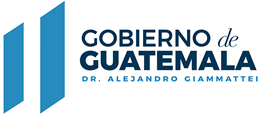 